Figure 3. Reason for choice of means of travel 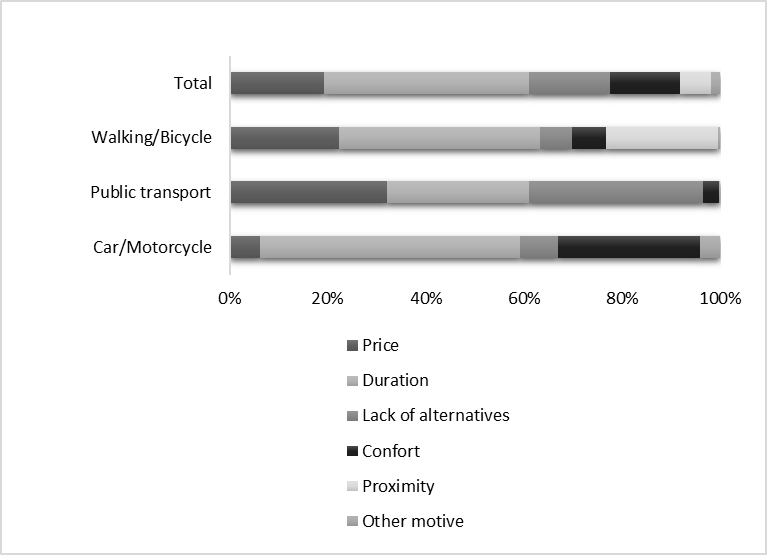 Source: Localways Survey 2014